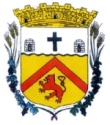  Copie du livret de famille  (pour les nouveaux inscrits ou entrée en nouveau cycle) La fiche sanitaire, correctement remplie et signée	 (pour les nouveaux inscrits) La photocopie des vaccins	 Le récépissé du règlement intérieur (dernière page) daté et signé	 La charte restauration scolaire, datée et signée L’attestation d’assurance responsabilité civile Justificatif de domicile Jugement attestant du droit de garde de l’enfant en cas de divorce ou séparation et non partage de l’autorité parentale  	 Fiche inscription bus communal + 2 photosPour le calcul du quotient familial : Le dernier avis d’imposition La dernière attestation de paiement CAF (ou « non-paiement », « cessation de paiement » ou attestation sur l’honneur de non versement)	Sans la totalité de ces documents, le quotient le plus fort vous sera appliqué, sans possibilité de remboursement rétroactif). 